Emanuel Mathias BrinnemanSeptember 8, 1871 – July 2, 1941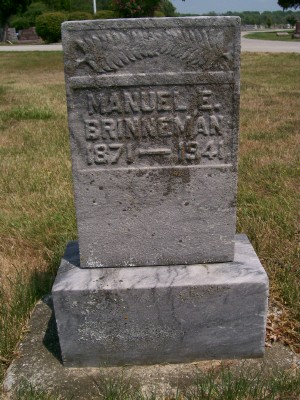 Photo by Scott ShoupIndiana, U.S., Death Certificates, 1899-2011Name:	Emanuel M BrinnemanGender:	MaleRace:		WhiteAge:	69y 9m 24dMarital status:	MarriedBirth Date:		8 Sep 1871Birth Place:	Wells Co IndDeath Date:	2 Jul 1941, ruptured appendixDeath Place:	Bluffton, Wells, Indiana, USAFather:	Jefferson BrinnemanMother:	Susan GlassSpouse:	Annie Reed Kemp, age 65Informant: Mrs. E. M. BrinnemanBurial: 7-3-1941 Six Mile Cem